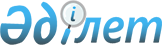 О внесении изменений в решение Южно-Казахстанского областного маслихата от 28 февраля 2007 года № 30/350-III "О предоставлении жителям Южно-Казахстанской области бесплатного проезда за пределы населенного пункта на лечение за счет бюджетных средств"
					
			Утративший силу
			
			
		
					Решение областного маслихата Южно-Казахстанской области N 41/409-IV от 29 июня 2011 года. Зарегистрировано Департаментом юстиции Южно-Казахстанской области 28 июля 2011 года N 2051. Утратило силу решением Туркестанского областного маслихата от 28 апреля 2023 года № 2/27-VIII
      Сноска. Утратило силу решением Туркестанского областного маслихата от 28.04.2023 № 2/27-VIII (вводится в действие по истечении десяти календарных дней после дня его первого официального опубликования).
      В соответствии с Кодексом Республики Казахстан от 18 сентября 2009 года "О здоровье народа и системе здравоохранения", Южно-Казахстанский областной маслихат РЕШИЛ:
      1. Внести в решение Южно-Казахстанского областного маслихата от 28 февраля 2007 года № 30/350-III "О предоставлении жителям Южно-Казахстанской области бесплатного проезда за пределы населенного пункта на лечение за счет бюджетных средств" (зарегистрировано в Реестре государственной регистрации нормативных правовых актов за № 1952, опубликовано 16 марта 2007 года в газете "Южный Казахстан" № 33-34) следующие изменения:
      преамбулу указанного решения изложить в следующей редакции:
      "В соответствии с Кодексом Республики Казахстан от 18 сентября 2009 года "О здоровье народа и системе здравоохранения", Южно-Казахстанский областной маслихат РЕШИЛ:";
      пункт 2 изложить в следующей редакции:
      "2. Оплату стоимости проезда больного за пределы населенного пункта по Республике Казахстан и лица его сопровождающего производить из средств областного бюджета при условии получения гражданами в республиканских медицинских организациях специализированной и высокоспециализированной медицинской помощи в форме стационарной помощи и высокоспециализированной медицинской помощи в форме консультативно-диагностической помощи на основании решения комиссии по высокоспециализированной медицинской помощи управления здравоохранения Южно-Казахстанской области.";
      в пункте 3 слово "Департамент" заменить словом "управление";
      в пункте 5 слово "Департаментом" заменить словом "управлением".
      2. Настоящее решение вводится в действие по истечении десяти календарных дней со дня первого официального опубликования. 
					© 2012. РГП на ПХВ «Институт законодательства и правовой информации Республики Казахстан» Министерства юстиции Республики Казахстан
				
      Председатель сессии областного маслихата

К.Ержан

      Секретарь областного маслихата

А.Досболов
